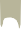 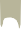 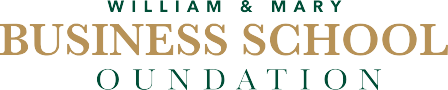 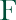 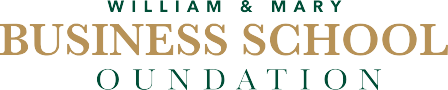 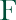 William & Mary Business School FoundationLetter of CommitmentIn support of William & Mary and my 30th Reunion, I commit the following to the William & Mary Business School Foundation for: ____________________________________Paid On or Before			AmountJune 15, 2021			$______________June 15, 2022			$______________June 15, 2023			$______________June 15, 2024			$______________June 15, 2025			$______________Total Commitment		$______________Gifts for graduate scholarships are eligible to be matched by the McGlothlin Scholars program up to approximately $550,000 annually._______________________________________________		______________________________Signature						DatePayments may be made by:Check – payable to the William and Mary Business School FoundationCredit Card – Visa/MasterCard/American Express/Discover online at https://mason.wm.edu/giveSecurities – Please contact Nick Khoury, Director of Development, at Nicola.khoury@wmbsf.org or (757) 221-2796. Office of Gift Accounting | William & Mary | P.O. Box 1693 | Williamsburg, VA  23187Name:Address:Email:Phone: